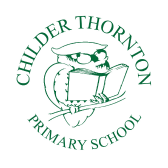 APPLICATION FOR A PUPIL TO BE ABSENT FROM SCHOOL DURING TERM TIME FOR REASONS OTHER THAN ILLNESSPUPIL NAME: ……………………………………………….	CLASS/YR: ………………………………………Dates requested from: …………………………………..	To: …………………………….Please state reason for application:Please give name(s) of any brothers/sisters who are also affected: